Tuesday 19th  October – Friends Meeting & AGM 7.30pmMembers Bar, Chinnor Rugby Club or via Zoom.Bar and nibbles available.Half term Monday 25th October – Friday 29th October  Monday 1st November is an Inset DaySaturday 6th November– 3 Thame Primary School Fireworks Display From 5pmTickets available at www.thamefireworks.eventbrite.comFriday 19th November – Mufti Day in aid of the Christmas FayreBring in a Tombola or Raffle prize if you can.  More details will follow.Saturday 27th November – Christmas FayreFriday 3rd December – New Year Thame Window Wanderland 2022 Wednesday 8th December - Bags2school Collection Friday 10th December – Kids Christmas DiscoSchool ends Friday 17th DecemberThank you to the families, friends, staff & Church for your support.  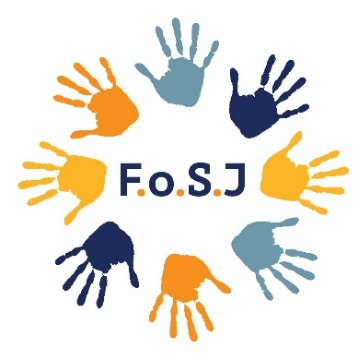 The Friends of St Joseph’s 2021-22Dates for your calendar  Easyfundraising & Amazon SmileA really simple way for you to help us raise funds for the School is by registering with easyfundraising and/or Amazon Smile and starting from these webpages when shopping online.  Please follow the links below and share within your class group.www.easyfundraising.org.uk/causes/fostjosephsthame/https://smile.amazon.co.uk/ch/1135408-0 